关于评选2017年度项目思想政治工作示范点（线）的通知局属各子（分）公司党委、各工程指挥部（项目经理部）党工委：   按照局党委《在深化企业改革中进一步加强全局思想政治工作的实施意见》（中铁四党办﹝2016﹞7号）要求，各单位广泛开展了项目思想政治工作示范点（线）创建工作，为更好地引领创建工作，局党委决定于启动2017年度项目思想政治工作示范点（线）评选工作。现将有关事项通知如下：一、项目思想政治工作示范点评选局项目思想政治工作示范点，在全局各子（分）公司所属项目经理部中评选产生。各子（分）公司党委，按照局党委《在深化企业改革中进一步加强全局思想政治工作的实施意见》，在对所属项目经理部进行考评的基础上，择优推荐申报局项目思想政治工作示范点。推荐名额如下：一、二、四、五公司各推荐3个项目经理部；建筑公司、电气化公司、物资工贸公司、城轨分公司、市政公司、路桥公司、三公司、七分公司、八分公司各推荐2个项目经理部；其他子（分）公司各推荐1个项目经理部。申报材料包括：项目思想政治工作示范点申报表（见附表1）、所推荐项目经理部创建项目思想政治工作示范点年度总结（3000字左右）。局创建项目思想政治工作示范点（线）领导小组组织局有关部门，根据日常了解情况和申报材料进行评审，确定局项目思想政治工作示范点。二、项目思想政治工作示范线评选局项目思想政治工作示范线，在局各工程指挥部、项目经理部（包括局正式委托子、分公司组建，下设分部或类似生产组织的代局工程指挥部、项目经理部。下同）中评选产生。局工程指挥部、项目经理部，按照（线），在自我测评的基础上，向局申报项目思想政治工作示范线。申报材料包括：项目思想政治工作示范线申报表（见附表2）、创建项目思想政治工作示范线年度总结（3000字左右）。局创建项目思想政治工作示范点（线）领导小组组织局有关部门，根据日常了解情况和申报材料进行考评，确定项目思想政治工作示范线。三、有关要求申报局项目思想政治工作示范点（线）的工程指挥部（项目经理部），所承建工程必须开工半年以上，且项目生产经营管理各主要指标满足局党委《在深化企业改革中进一步加强全局思想政治工作的实施意见》的规定条件。各单位、各工程指挥部（项目经理部）请于12月30日前，将项目思想政治工作示范点、示范线申报表书面材料一式两份报局党委宣传部，同时报送申报表及所申报工程指挥部（项目经理部）创建项目思想政治工作示范点（线）年度工作总结电子文档。即时通联系人：张红雷，电话：0551-65244509；马闽英，电话：0551-65244524。附件：1.项目思想政治工作示范点申报表；          2.项目思想政治工作示范线申报表。2017年12月8日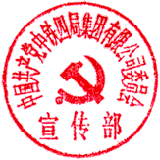 附表1：项目思想政治工作示范点申报表附表2：项目思想政治工作示范线申报表项目经理部名称项目党组织书记申报类型创建示范点考核分数员工人数曾何时受过何种荣誉称号承建工程概况简要事迹简要事迹子（分）公司创建项目思想政治工作示范点（线）领导小组审批意见章    年   月   日局创建项目思想政治工作示范点（线）领导小组审批意见章    年   月   日项目经理部（工程指挥部）名称项目党工委书记创建示范线考核分数工程项目参建员工人数项目经理部（工程指挥部）管理层员工人数曾何时受过何种荣誉称号承建工程概况简要事迹简要事迹局创建项目思想政治工作示范点 （线）领导小组审批意见章    年   月   日